Indicar los diferentes tipos de vinos que se realizan en las instalaciones, así como el volumen aproximado por campaña.Marcar con una X, el tipo de producto y la actividad para cada una de las menciones para las que quiera acogerse a la certificaciónA cumplimentar en el caso que se acoja a Vinos con la mención DOP o IGP.Con esta comunicación el operador declara el cumplimiento con el Pliego de Condiciones al que se acoge en lo relativo a los parámetros declarados. En      , a      de       de 20     Fdo:      A cumplimentar por SOHISCERTCUESTIONARIO DE SOLICITUD DEOPERADOR PARA LA CERTIFICACION DE “VINO CON DENOMINACIÓN DE ORIGEN PROTEGIDA” “VINO CON INDICACIÓN GEOGRÁFICA PROTEGIDA”“VINOS VARIETALES”EN CASTILLA LA MANCHA Nº ENTRADA: FECHA:____/____/___Nº POTENCIAL CLIENTE: Nº OPERADOR: CUESTIONARIO DE SOLICITUD DEOPERADOR PARA LA CERTIFICACION DE “VINO CON DENOMINACIÓN DE ORIGEN PROTEGIDA” “VINO CON INDICACIÓN GEOGRÁFICA PROTEGIDA”“VINOS VARIETALES”EN CASTILLA LA MANCHA SOHISCERT     www.sohiscert.comOficinas Andalucía: Finca la Cañada-Ctra. Sevilla - Utrera km 20,8 Apartado de Correos 349; 41710 - Utrera (Sevilla)Tlf.: 955 868 051 Fax: 955 868 137 sohiscert@sohiscert.comC/Picasso, 14- Bajo Izq. 23400- Úbeda (Jaén) Tlf.: 953754383 Fax: 953755937 shc@sohiscert.cmParque Científico – Tecnológico (PITA) Av. De la Innovación, 15 Módulo 43 del área B.  04160- Almería. Tlf.: 950533255 Fax: 950589146  almeria@sohiscert.comOficinas Castilla La Mancha: C/Italia, 113, 45005 - Toledo. Tlf.: 925 280 468 Fax: 925 280 472 castillalamancha@sohiscert.comC/Amargura, 2 - bajo, 13630 - Socuéllamos (Ciudad Real). Tlf.: 926 500 221 Fax: 926 539 073 manchaecologica@sohiscert.comMENCIÓN A LA QUE SE ACOGE     VINO CON DOP. ESPECIFICAR MENCIÓN:            VINO CON IGP.  “VINO DE LA TIERRA DE CASTILLA”     VINO VARIETAL IDENTIFICACIÓN DE LA RAZÓN SOCIAL E INSTALACIÓN IDENTIFICACIÓN DE LA RAZÓN SOCIAL E INSTALACIÓN IDENTIFICACIÓN DE LA RAZÓN SOCIAL E INSTALACIÓN IDENTIFICACIÓN DE LA RAZÓN SOCIAL E INSTALACIÓN IDENTIFICACIÓN DE LA RAZÓN SOCIAL E INSTALACIÓN IDENTIFICACIÓN DE LA RAZÓN SOCIAL E INSTALACIÓN IDENTIFICACIÓN DE LA RAZÓN SOCIAL E INSTALACIÓN Nombre y apellidos / razón socialNombre y apellidos / razón socialDomicilioCódigo PostalC.I.F.MunicipioProvinciaTeléfonoFaxWebE-mailNombre instalación Domicilio RepresentanteCargoD.N.I representanteE-mail representanteRegistro IndustriaAlimentariaRegistroSanitarioRegistro EmbotelladorVOLUMEN DE PRODUCCIÓN EN LITROS VOLUMEN DE PRODUCCIÓN EN LITROS Vino con DOPVino con IGP (Vino de la Tierra) Vino VarietalOtrosTotalACTIVIDAD DE LA INDUSTRIAACTIVIDAD DE LA INDUSTRIAACTIVIDAD DE LA INDUSTRIAMENCIÓNTIPOS DE PRODUCTOSACTIVIDADVINOS CON DOP   VINO BLANCO   VINO TINTO   VINO ROSADO   ELABORADOR   EMBOTELLADOR   COMERCIALIZADORVINOS CON IGP   VINO BLANCO   VINO TINTO   VINO ROSADO   ELABORADOR   EMBOTELLADOR   COMERCIALIZADORVINOS VARIETALES   VINO BLANCO   VINO TINTO   VINO ROSADO   ELABORADOR   EMBOTELLADOR   COMERCIALIZADORCERTIFICACIONES ANTERIORES¿Han estado las instalaciones indicadas en esta solicitud, controladas por algún organismo de certificación para los Vinos con DOP/IGP/Varietales? En caso afirmativo: Indique cuál o cuáles?       Periodo durante el cual estuvo bajo control:      Motivo de la baja:        Manifiesto mi compromiso expreso de facilitar toda la información que sea necesaria para que se puedan consultar mis antecedentes.      DESCRIPCIÓN DEL EQUIPAMIENTO DE LA INSTALACIÓN DESCRIPCIÓN DEL EQUIPAMIENTO DE LA INSTALACIÓN DESCRIPCIÓN DEL EQUIPAMIENTO DE LA INSTALACIÓN NÚMERO DE UNIDADES DESCRIPCIÓN/CAPACIDAD UNITARIA (LITROS/UNIDAD)TOLVA DE RECEPCIÓN DEPÓSITOS FERMENTADORES DEPÓSITOS DE ALMACENAMIENTO DE VINOBARRICAS (VINOS DEL AÑO Y NEVEJECIMIENTO)DEPÓSITOS DE PRODUCCIÓN Y ALMACENAMIENTO DE MOSTOBOTELLEROS O JAULONESLÍNEAS DE EMBOTELLADOTIPO DE EMBOTELLADO  (CAPACIDAD Y MATERIAL DEL RECIPIENTE (Botella, tetra-bricks, bag in box)INDIQUE SI ALGUNA FASE DEL PROCESO PRODUCTIVO SE REALIZA EN OTRAS INSTALACIONES SUBCONTRATADASINDIQUE SI ALGUNA FASE DEL PROCESO PRODUCTIVO SE REALIZA EN OTRAS INSTALACIONES SUBCONTRATADASINDIQUE SI ALGUNA FASE DEL PROCESO PRODUCTIVO SE REALIZA EN OTRAS INSTALACIONES SUBCONTRATADASINDIQUE SI ALGUNA FASE DEL PROCESO PRODUCTIVO SE REALIZA EN OTRAS INSTALACIONES SUBCONTRATADASNOMBRE DE LA INSTALACIÓNTITULARTIPO DE INSTALACIÓNPROCESO QUE REALIZADOCUMENTOS A PRESENTAR CERTIFICADO DE CONFORMIDAD DEL ANTERIOR ORGANISMO DE CERTIFICACIÓN (Si procede) PLANO DE LAS INSTALACIONESOTRAS OBSERVACIONES GENERALES DEL OPERADORDOCUMENTOS NORMATIVOSOrden de 19/01/2010, de la Consejería de Agricultura y Desarrollo Rural, por la que se establece el régimen general de control de los vinos con Denominación de Origen Protegida y de la certificación de la denominación de origen de los mismos.DOP “La Mancha”; DOP “Manchuela”; DOP “Ribera del Júcar”; DOP “Almansa”; “DOP Méntrida”; DOP Vino de Pago “Campo de la Guardia”: Orden de 09/05/2011, de la Consejería de Agricultura y Medio Ambiente y posteriores modificaciones. DOP Vino de Pago “Casa del Blanco”: Orden de 08/06/2010, de la Consejería de Agricultura y Medio Ambiente y posteriores modificaciones. DOP Uclés: Resolución 08/04/2019 por la que se publica el pliego de condiciones consolidado. DOP Valdepeñas: Resolución de 24/05/2019 por la que se publica el Pliego de Condiciones consolidado modificado. Orden de 07/04/2010, de la Consejería de Agricultura y Desarrollo Rural, por la que se establecen las  disposiciones de aplicación para la declaración de los operadores, certificación y control de los vinos con Indicación Geográfica Protegida Vinos de la Tierra y del certificado de indicación geográfica protegida en los documentos que acompañan el transporte de los mismos. Vino de la Tierra de Castilla: Orden de 09/05/2011, de la Consejería de Agricultura y Medio Ambiente y posteriores modificaciones Orden de 09/10/2009, de la Consejería de Agricultura y Desarrollo Rural, por la que se establecen las disposiciones de aplicación para la autorización, certificación y control de los vinos sin denominación de origen protegida ni indicación geográfica protegida que hagan mención en el etiquetado al año de cosecha y/o al nombre de una o más variedades de uva de vinificación.COMPROMISOS DE CERTIFICACIÓNAl firmar el presente compromiso, se establecerá un contrato entre las partes firmantes. Lea atentamente los compromisos que acepta al firmar este documento.Este compromiso-contrato establece los derechos y obligaciones de SOHISCERT, como entidad de control y certificación autorizada y el operador solicitante de la certificación. La certificación establece una colaboración entre las partes al objeto de proteger la mención “Vino con Denominación de Origen Protegida” “Vino de la Tierra de Castilla” o “Vino Varietal”, que supone  la adopción de los siguientes compromisos:POR PARTE DEL OPERADOR (CONTRATANTE): Conocer y respetar la normativa por la cual se regula la indicación de conformidad a la cual se acoge, las modificaciones y ampliaciones que se realicen sobre la misma, así como aquellas normas establecidas por la Autoridad Competente. Asegurar que sus productos cumplen, y si aplica, continúan cumpliendo con los criterios en los cuales se basa la certificación. Implementar los cambios referentes a los requisitos de certificación cuando sean comunicados por SOHISCERT. Comunicar a SOHISCERT en cualquier momento las posibles modificaciones o variación de los datos declarados al inicio de la campaña de producción o comercialización.Enviar a SOHISCERT un documento de calificación por cada partida que identifique como APTA para ostentar la mención Vino con Denominación de Origen Protegida o Vino de la Tierra de Castilla, antes de la comercialización de las mismas.Informar a SOHISCERT de cualquier posible intervención no admitida en la elaboración de Vino con derecho a la mención. Informar a SOHISCERT del cese de actividad en relación a la certificación. Notificar las modificaciones respecto a la información declarada en esta solicitud, y sin retraso, acerca de los cambios que puedan afectar a su capacidad para cumplir con los requisitos de certificación.Aceptar los requisitos y procedimientos de Certificación de SOHISCERT contemplado en sus manuales conforme a  17065.Facilitar el trabajo de SOHISCERT, especialmente permitiendo el acceso de los técnicos a la documentación y registros, locales, unidades de producción, equipos, personal y subcontratistas,  tanto en la práctica de los controles físicos como en la toma de muestras y verificaciones documentales conforme a los procedimientos establecidos en la Entidad. Aceptar la presencia de observadores en las auditorías que se le realicen, ya sean de la Entidad de Acreditación, Autoridad Competente, propietarios de esquemas privados, supervisores de la propia entidad o técnicos en formación.Aceptar las subcontrataciones que realice SOHISCERT, especialmente con los laboratorios de ensayos. Tomar las acciones adecuadas sobre reclamaciones de clientes con respecto a deficiencias que se encuentren en los productos que afecten a la conformidad con los requisitos de certificación, llevar un registro de las mismas, investigarlas, documentar las medidas que se llevan para su tratamiento y permitir a SOHISCERT el acceso a las mismas cuando sean solicitadas. Informar a SOHISCERT de cualquier reclamación que se haya realizado sobre productos certificados. Satisfacer el abono de los servicios de SOHISCERT conforme al presupuesto aceptado, así como, sus renovaciones posteriores, y en caso de Auditorías Adicionales, asumir los gastos extraordinarios. Utilizar referencia y marca de conformidad de SOHISCERT exclusivamente en los productos certificados y conforme a las condiciones establecidas en las Reglas de Uso de la Marca.No utilizar la certificación de producto de manera que ocasione mala reputación para SOHISCERT. Realizar declaraciones sobre la certificación que sean coherentes con el alcance de certificación. No realizar declaraciones relacionadas con la certificación de producto que puedan ser consideradas engañosas o no autorizadas. Dejar de utilizar cualquier referencia o publicidad a SOHISCERT y a la certificación de producto en caso que se suspenda, retire o cancele su certificación, así como atender al procedimiento que tiene establecido SOHISCERT para devolver los documentos de certificación y llevar a cabo cualquier otra medida que le sea requerida.Utilizar las referencias y marca de conformidad de SOHISCERT, así como la certificación de producto, en documentos, folletos o publicidad de forma inequívoca para los productos certificados. Reproducir en su totalidad las copias de los documentos de certificación suministrados a terceros. Quitar del mercado aquellos productos cuando se proceda a una suspensión o retirada de certificación.Declara que la información facilitada es auténtica y correcta, manifestando que es el responsable del manejo de la instalación para la que solicita la inscripción.POR PARTE DE SOHISCERTLlevar a cabo los controles correspondientes según se establece en los procedimientos de la entidad y normativa a la cual se acoge. Proceder, una vez evaluado el cumplimiento de los requisitos de certificación, a la concesión de la licencia de uso de la marca de la entidad y certificación correspondiente de productos.Notificar a  del operador las certificaciones otorgadas, así como las incidencias posteriores relativas a las mismas.Realizar las subcontrataciones, especialmente los laboratorios de ensayos, con los requisitos más objetivos de seguridad y competencias técnicas vigentes. Realizar las comunicaciones a la Autoridad Competente exigidas por la normativa de aplicación para cada mención. Respetar el secreto profesional y mantener la confidencialidad:6.1. SOHISCERT considera confidencial todos los documentos e información de los expedientes de los operadores, aquella que afecta o se obtiene del proceso de certificación y la que se obtiene de un tercero a través de fuentes distintas del cliente. SOHISCERT tan sólo podrá divulgar la información considerada confidencial a ENAC, Autoridad Competente, otros Organismos de Control o en aquellos casos en los que sea exigido por Ley o disposiciones contractuales. SOHISCERT se compromete a informar previamente al cliente en caso de divulgar información confidencial a un tercero o en circunstancias distintas de las mencionadas anteriormente, salvo que esté prohibido por Ley. 6.2. SOHISCERT considera datos públicos los datos identificativos del operador y de los productos certificados: razón social, dirección, teléfono, fax, correo electrónico, página web, actividad que realiza, ubicación de la unidad de producción, estado y validez de la certificación.  Al firmar el presente cuestionario da su consentimiento expreso de que esta información pueda ser divulgada por SOHISCERT a un tercero.Al firmar el presente compromiso el operador acepta las condiciones establecidas para el uso de su información por parte de SOHISCERT.En       a       de       de 20       OPERADOR  (parte contratante)                                                       SOHISCERT 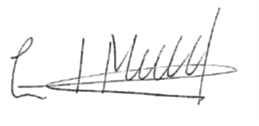 Fdo.:                                                                                Fdo.: Eduardo Merello Álvarez	                                                                                                         Director-GerenteLa presente solicitud no supone ninguna obligación económica hasta la aceptación del presupuesto. Información Básica sobre Protección de Datos:Conforme al Reglamento (UE) 2016/679 (RGPD) le informamos que el tratamiento de los datos personales que consten en este cuestionario es responsabilidad de  SOHISCERT S. A. con la finalidad de gestionar los datos necesarios para la prestación del servicio solicitado y en relación al ejercicio de nuestra actividad, todo ello bajo la legitimación otorgada por consentimiento expreso del propio interesado, y/o en base a la ejecución de un contrato de servicios. No se cederán datos confidenciales a terceros salvo obligaciones legales, ENAC, Autoridades Competentes u otros organismos de control, los datos públicos pueden ser cedidos a terceros una vez firmado el presente consentimiento. No se cederán datos a terceros países sin su consentimiento previo. En cuanto a sus derechos podrá acceder, rectificar y suprimir los datos, limitarlos o incluso oponerse a su tratamiento, entre otros derechos, contactando con nosotros por email a sohiscert@sohiscert.com o por correo postal al Apdo. Correos 349, C.P. 41710 Utrera (Sevilla). Puede consultar mayor información sobre política de privacidad y protección de datos accediendo a nuestra página web en el siguiente enlace: https://www.sohiscert.com/politica-de-privacidad-proteccion-de-datos/DOCUMENTO DE APTITUD DE PARTIDAIDENTIFICACIÓN DEL OPERADORIDENTIFICACIÓN DEL OPERADORIDENTIFICACIÓN DEL OPERADORIDENTIFICACIÓN DEL OPERADORNOMBRE Y APELLIDOS / RAZÓN SOCIALNOMBRE Y APELLIDOS / RAZÓN SOCIALNº OPERADORNIF OPERADOR INSTALACIÓN (NIDPB) IDENTIFICACIÓN DE LA PARTIDAIDENTIFICACIÓN DE LA PARTIDAIDENTIFICACIÓN DE LA PARTIDAIDENTIFICACIÓN DE LA PARTIDAIDENTIFICACIÓN DE LA PARTIDAIDENTIFICACIÓN DE LA PARTIDAIDENTIFICACIÓN DE LA PARTIDAALCANCEÍndice de transformación Identificación de la partida (Código)Campaña Campaña Tipo de vino  (tipo que corresponda de acuerdo con el pliego de condiciones)Variedad/es (Indicar porcentaje) Volumen total de la partida (litros)Granel - Embotellado Situación: Depósito (D)/ Botellero (B)Permanencia en barricaDesde                                                 Hasta       Desde                                                 Hasta       Desde                                                 Hasta       Desde                                                 Hasta       Desde                                                 Hasta       Desde                                                 Hasta       Identificación de barricas Permanencia en botella Desde      Desde      Desde      Desde      Desde      Desde      Identificación botellero Parámetros Físico QuímicosIndicar parámetros en función del Pliego de Condiciones Grado Alcohólico Adquirido (% vol)Grado Alcohólico Adquirido (% vol)Grado Alcohólico Adquirido (% vol)Parámetros Físico QuímicosIndicar parámetros en función del Pliego de Condiciones Grado Alcohólico total  (% vol)Grado Alcohólico total  (% vol)Grado Alcohólico total  (% vol)Parámetros Físico QuímicosIndicar parámetros en función del Pliego de Condiciones Acidez Total (g/l)Acidez Total (g/l)Acidez Total (g/l)Parámetros Físico QuímicosIndicar parámetros en función del Pliego de Condiciones Acidez Volátil  (meq/l)Acidez Volátil  (meq/l)Acidez Volátil  (meq/l)Parámetros Físico QuímicosIndicar parámetros en función del Pliego de Condiciones Dióxido de Azufre Total (mg/l)Dióxido de Azufre Total (mg/l)Dióxido de Azufre Total (mg/l)Parámetros Físico QuímicosIndicar parámetros en función del Pliego de Condiciones Azúcares reductores  (g/l glucosa)Azúcares reductores  (g/l glucosa)Azúcares reductores  (g/l glucosa)Parámetros Físico QuímicosIndicar parámetros en función del Pliego de Condiciones Extracto seco (g/l)Extracto seco (g/l)Extracto seco (g/l)Parámetros Físico QuímicosIndicar parámetros en función del Pliego de Condiciones Intensidad colorante (ua) Intensidad colorante (ua) Intensidad colorante (ua) Parámetros Físico QuímicosIndicar parámetros en función del Pliego de Condiciones pHpHpHParámetros Físico QuímicosIndicar parámetros en función del Pliego de Condiciones Dióxido de azufre libre (mg/l)Dióxido de azufre libre (mg/l)Dióxido de azufre libre (mg/l)Parámetros Físico QuímicosIndicar parámetros en función del Pliego de Condiciones Índice de polifenoles totalesÍndice de polifenoles totalesÍndice de polifenoles totalesParámetros Físico QuímicosIndicar parámetros en función del Pliego de Condiciones Potasio (mg/l) Potasio (mg/l) Potasio (mg/l) Parámetros Físico QuímicosIndicar parámetros en función del Pliego de Condiciones Sobrepresión (Atmósferas) Sobrepresión (Atmósferas) Sobrepresión (Atmósferas) Parámetros Físico QuímicosIndicar parámetros en función del Pliego de Condiciones Contenido en litio (mg/l) Contenido en litio (mg/l) Contenido en litio (mg/l) Parámetros OrganolépticosAPTOAPTOAPTOAPTONO APTOParámetros OrganolépticosFase visual Parámetros OrganolépticosFase olfativa Parámetros OrganolépticosFase gustativa 